ทะเบียนปราชญ์ชาวบ้าน/ภูมิปัญญาท้องถิ่นตำบลโนนแดง  อำเภอบ้านเขว้า  จังหวัดชัยภูมิบ้านโนนแดง  หมู่  ๒แบบบันทึกข้อมูลปราชญ์ชาวบ้าน /ภูมิปัญญาท้องถิ่นไพหญ้าคา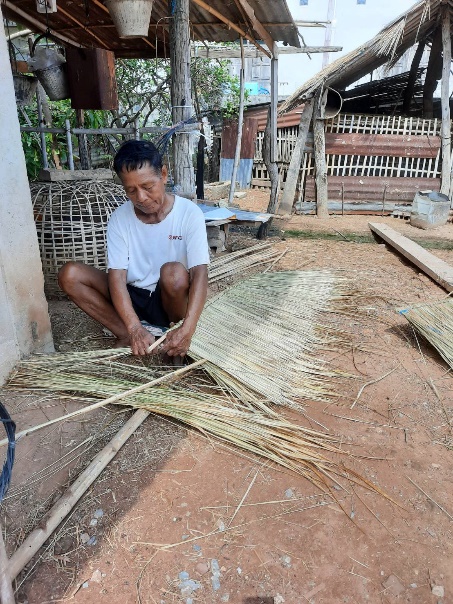 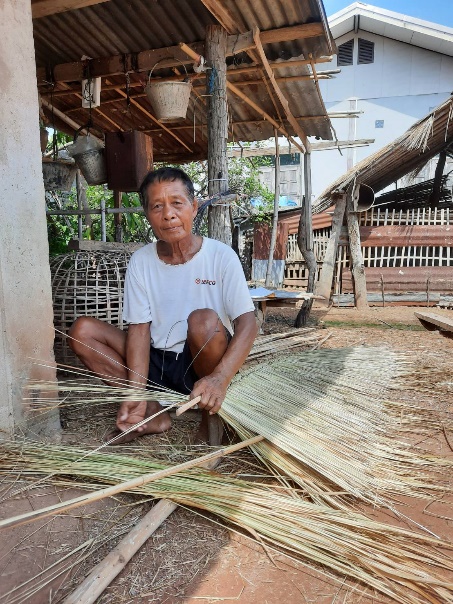 ชื่อ-สกุล 		นายบุญเลิศ  คุ้มหมู่  (ตาเลิศ)วัน เดือน ปี ที่เกิด   	๓  พฤษภาคม  ๒๔๙๐ สัญชาติ   	ไทย 		ศาสนา  	พุทธที่อยู่ปัจจุบัน  	     เลขที่  ๒๓๗  บ้านโนนแดง  หมู่  ๒  ตำบลโนนแดง  อำเภอบ้านเขว้า  จังหวัดชัยภูมิ  หมายเลขโทรศัพท์  	-ความสำคัญต่องานวัฒนธรรม    ด้านเกษตรกรรม		      ด้านอุตสาหกรรมและหัตถกรรม	    	  ด้านการแพทย์ไทย  ด้านการจัดการทรัพยากรธรรมชาติและสิ่งแวดล้อม				  ด้านศิลปกรรม  ด้านภาษาและวรรณกรรม	      ด้านอื่น (ระบุ)                                                                   .ความเชี่ยวชาญเฉพาะด้าน  	ทำไพหญ้าคา (หลังคาหญ้าคา)ผลงานที่ได้รับการยกย่อง	สามารถประดิษฐ์ไพหญ้าคาใช้สำหรับมุงหลังคาลดความร้อน  เป็นวิทยากรให้ความรู้  และสร้างอาชีพสร้างรายได้เสริมจากการทำนาบุคคลอ้างอิง		นางพิสมัย  คุ้มหมู่  (บุตรสาว)หมายเลขโทรศัพท์ 	๐๘๙-๒๘๖๔๖๑๙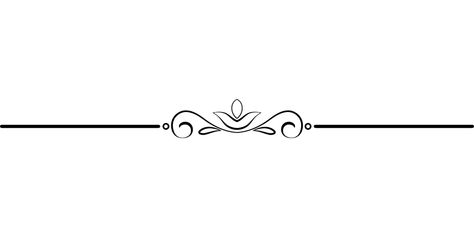 แบบบันทึกข้อมูลปราชญ์ชาวบ้าน /ภูมิปัญญาท้องถิ่นนวดแผนไทย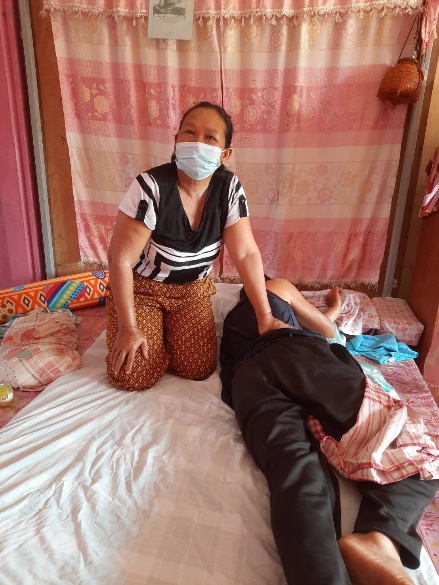 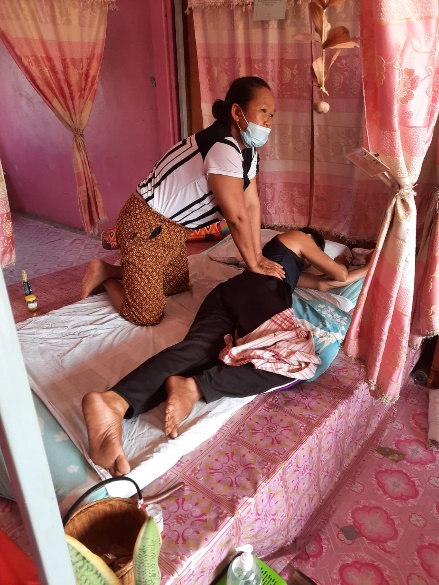 ชื่อ-สกุล 		นางโสภา  คุรุวงษ์  (แม่โส)วัน เดือน ปี ที่เกิด   	๒๑  มิถุนายน  ๒๕๐๖สัญชาติ   	ไทย 		ศาสนา  	พุทธที่อยู่ปัจจุบัน  	    เลขที่  ๓๐๗  บ้านโนนแดง  หมู่  ๒  ตำบลโนนแดง  อำเภอบ้านเขว้า  จังหวัดชัยภูมิ  หมายเลขโทรศัพท์  	๐๘๒-๑๕๗๔๗๓๗ความสำคัญต่องานวัฒนธรรม    ด้านเกษตรกรรม		      ด้านอุตสาหกรรมและหัตถกรรม	    	  ด้านการแพทย์ไทย  ด้านการจัดการทรัพยากรธรรมชาติและสิ่งแวดล้อม				  ด้านศิลปกรรม  ด้านภาษาและวรรณกรรม	      ด้านอื่น (ระบุ)                                                                    .ความเชี่ยวชาญเฉพาะด้าน  	นวดแผนไทยผลงานที่ได้รับการยกย่อง	สามารถนวดแผนไทย  นวดคลายเส้น  นวดผ่อนคลาย  เป็นวิทยากรให้ความรู้ด้านการนวดแผนไทยบุคคลอ้างอิง		นางหนูรัก  มาสา  (ญาติ)หมายเลขโทรศัพท์ 	๐๙๗-๓๓๕๔๘๘๑แบบบันทึกข้อมูลปราชญ์ชาวบ้าน /ภูมิปัญญาท้องถิ่นจักสาน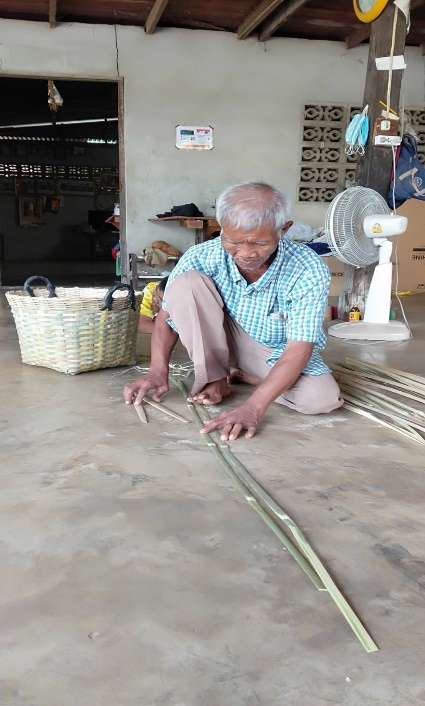 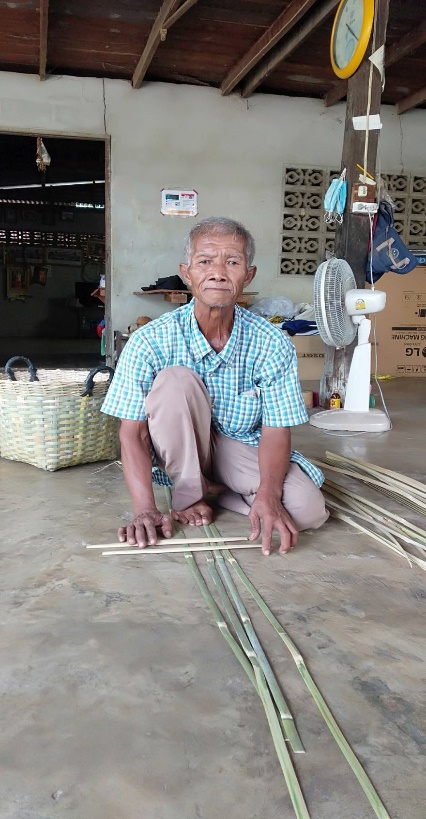 ชื่อ-สกุล 		นายสังกา  เด่นพันธ์  (พ่อสังกา)วัน เดือน ปี ที่เกิด   	๒  กรกฎาคม  ๒๔๙๑ สัญชาติ   	ไทย 		ศาสนา  	พุทธที่อยู่ปัจจุบัน  	  เลขที่  ๑๕/๓  บ้านโนนแดง  หมู่  ๒  ตำบลโนนแดง  อำเภอบ้านเขว้า  จังหวัดชัยภูมิ  หมายเลขโทรศัพท์  	-ความสำคัญต่องานวัฒนธรรม    ด้านเกษตรกรรม		     ด้านอุตสาหกรรมและหัตถกรรม	    	  ด้านการแพทย์ไทย  ด้านการจัดการทรัพยากรธรรมชาติและสิ่งแวดล้อม				  ด้านศิลปกรรม  ด้านภาษาและวรรณกรรม	     ด้านอื่น (ระบุ)                                                                      .ความเชี่ยวชาญเฉพาะด้าน  	จักสานจากไม้ไผ่  ผลงานที่ได้รับการยกย่อง	สามารถประดิษฐ์เครื่องจักสานจากไม้ไผ่  เช่น  เข่ง  สุ่ม  ข้องเป็นวิทยากรถ่ายทอดความรู้เรื่องการจักสานจากไม้ไผ่บุคคลอ้างอิง		นางสายทอง  โอวาทวงษ์  (บุตรสาว)หมายเลขโทรศัพท์ 	๐๘๓-๗๔๘๓๐๐๖แบบบันทึกข้อมูลปราชญ์ชาวบ้าน /ภูมิปัญญาท้องถิ่นพืชสมุนไพร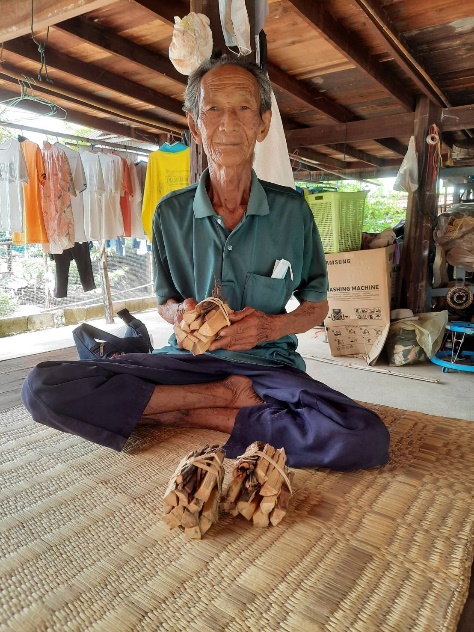 ชื่อ-สกุล 		นายเปลี่ยง  เกินชัย  (ตาเปี้ยง)วัน เดือน ปี ที่เกิด   	-------  พ.ศ.  ๒๔๘๓ สัญชาติ   	ไทย 		ศาสนา  	พุทธที่อยู่ปัจจุบัน      เลขที่  ๑๔/๒  บ้านโนนแดง  หมู่  ๒  ตำบลโนนแดง  อำเภอบ้านเขว้า  จังหวัดชัยภูมิ  หมายเลขโทรศัพท์  	๐๖๔-๕๑๒๑๒๘๒ความสำคัญต่องานวัฒนธรรม    ด้านเกษตรกรรม		      ด้านอุตสาหกรรมและหัตถกรรม	    	  ด้านการแพทย์ไทย  ด้านการจัดการทรัพยากรธรรมชาติและสิ่งแวดล้อม				  ด้านศิลปกรรม  ด้านภาษาและวรรณกรรม	      ด้านอื่น (ระบุ)                                                                 .ความเชี่ยวชาญเฉพาะด้าน  	พืชสมุนไพรพื้นบ้านผลงานที่ได้รับการยกย่อง	เป็นวิทยากรถ่ายทอดความรู้เรื่องพืชสมุนไพรพื้นบ้าน  สร้างอาชีพและรายได้ให้ครอบครัวบุคคลอ้างอิง		นางวงศ์เดือน  บุญกุล  (บุตรสาว) หมายเลขโทรศัพท์ 	๐๘๒-๑๓๕๑๘๘๕แบบบันทึกข้อมูลปราชญ์ชาวบ้าน /ภูมิปัญญาท้องถิ่นทอผ้า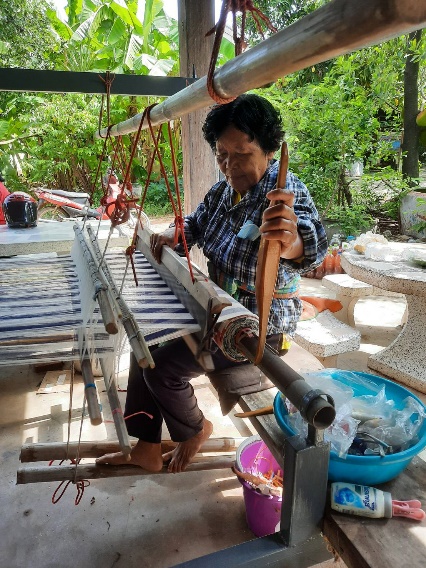 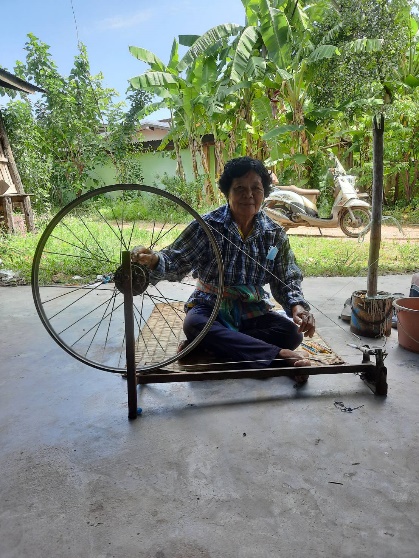 ชื่อ-สกุล 		นางบุญลิ้ว  ไวประเสริฐ  (แม่ลิ้ว)วัน เดือน ปี ที่เกิด   	๑  มกราคม  ๒๔๙๙ สัญชาติ   	ไทย 		ศาสนา  	พุทธที่อยู่ปัจจุบัน      เลขที่  ๒  บ้านโนนแดง  หมู่  ๒  ตำบลโนนแดง  อำเภอบ้านเขว้า  จังหวัดชัยภูมิ  หมายเลขโทรศัพท์  	๐๘๖-๘๘๙๒๔๔๙ความสำคัญต่องานวัฒนธรรม    ด้านเกษตรกรรม		      ด้านอุตสาหกรรมและหัตถกรรม	    	  ด้านการแพทย์ไทย  ด้านการจัดการทรัพยากรธรรมชาติและสิ่งแวดล้อม				  ด้านศิลปกรรม  ด้านภาษาและวรรณกรรม	      ด้านอื่น (ระบุ)                                                                    .ความเชี่ยวชาญเฉพาะด้าน  	การทอผ้าไหม และผ้าขาวม้าผลงานที่ได้รับการยกย่อง	เป็นวิทยากรถ่ายทอดความรู้เรื่องการทอผ้าไหม และผ้าขาวม้า สร้างอาชีพและรายได้ให้ครอบครัวบุคคลอ้างอิง		นางสาวธิดาพร  ไวประเสริฐ  (บุตรสาว) หมายเลขโทรศัพท์ 	๐๙๗-๑๓๐๕๒๒๑แบบบันทึกข้อมูลปราชญ์ชาวบ้าน /ภูมิปัญญาท้องถิ่นหมอธรรม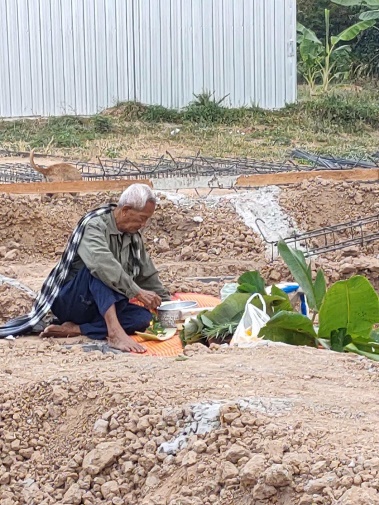 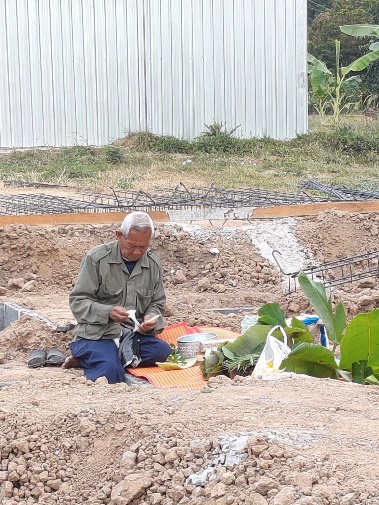 ชื่อ-สกุล 		นายแผน  ทนโนนแดง  (ตาแผน)วัน เดือน ปี ที่เกิด   	------- พ.ศ.  ๒๔๘๑ สัญชาติ   	ไทย 		ศาสนา  	พุทธที่อยู่ปัจจุบัน      เลขที่  ๕๓  บ้านโนนแดง  หมู่  ๒  ตำบลโนนแดง  อำเภอบ้านเขว้า  จังหวัดชัยภูมิ  หมายเลขโทรศัพท์  	-ความสำคัญต่องานวัฒนธรรม    ด้านเกษตรกรรม		      ด้านอุตสาหกรรมและหัตถกรรม	    	  ด้านการแพทย์ไทย  ด้านการจัดการทรัพยากรธรรมชาติและสิ่งแวดล้อม				  ด้านศิลปกรรม  ด้านภาษาและวรรณกรรม	      ด้านอื่น (ระบุ)     ศาสนาและพิธีการทางศาสนา (หมอธรรม)       .ความเชี่ยวชาญเฉพาะด้าน  	เป็นผู้นำการทำพิธีทางศาสนาผลงานที่ได้รับการยกย่อง	เป็นผู้นำทางด้านการประกอบพิธีทางศาสนา ตามประเพณีของท้องถิ่น ประเพณีชาวอีสานจนได้รับการยกย่องนับถือของคนในชุมชนบุคคลอ้างอิง		นางหนุรัก  มาสา (บุตรสาว) หมายเลขโทรศัพท์ 	๐๙๗-๓๓๕๔๘๘๑แบบบันทึกข้อมูลปราชญ์ชาวบ้าน /ภูมิปัญญาท้องถิ่นทอเสื่อกก / ทำบายศรี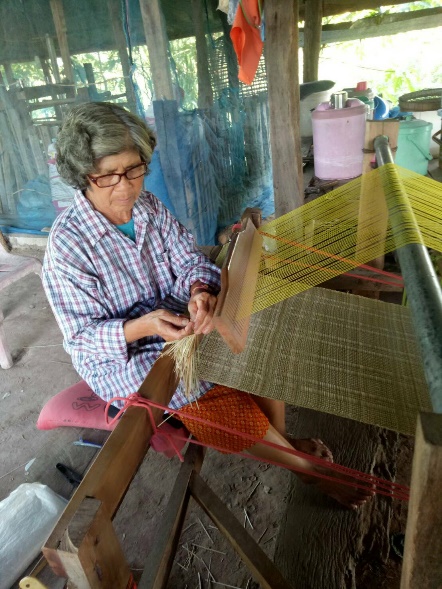 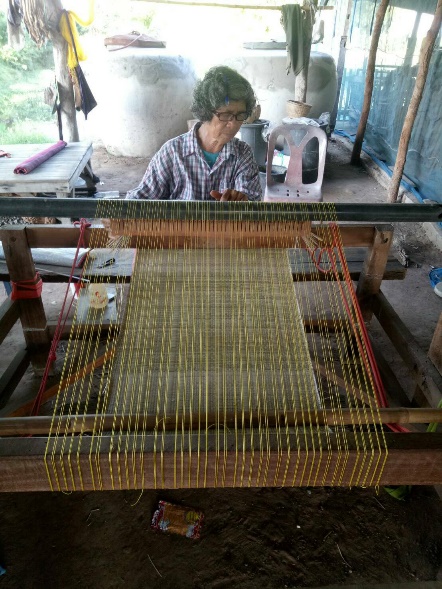 ชื่อ-สกุล 		นางบัวไข  โถชัย  (แม่บัวไข)วัน เดือน ปี ที่เกิด   	๘  ธันวาคม  ๒๔๙๕ สัญชาติ   	ไทย 		ศาสนา  	พุทธที่อยู่ปัจจุบัน      เลขที่  ๑๔  บ้านโนนแดง  หมู่  ๒  ตำบลโนนแดง  อำเภอบ้านเขว้า  จังหวัดชัยภูมิ  หมายเลขโทรศัพท์       -ความสำคัญต่องานวัฒนธรรม    ด้านเกษตรกรรม		      ด้านอุตสาหกรรมและหัตถกรรม	    	  ด้านการแพทย์ไทย  ด้านการจัดการทรัพยากรธรรมชาติและสิ่งแวดล้อม				  ด้านศิลปกรรม  ด้านภาษาและวรรณกรรม	      ด้านอื่น (ระบุ)                                                                    .ความเชี่ยวชาญเฉพาะด้าน  	การทอเสื่อกกและจัดทำบายศรี  ผลงานที่ได้รับการยกย่อง	เป็นวิทยากรถ่ายทอดความรู้เรื่องการทอเสื่อกกและจัดทำบายศรี สร้างอาชีพ และรายได้ให้ครอบครัวบุคคลอ้างอิง		นางบุญลิ้ว  ไวประเสริฐ  (เพื่อนบ้าน) หมายเลขโทรศัพท์ 	๐๘๖-๘๘๙๒๔๔๙แบบบันทึกข้อมูลปราชญ์ชาวบ้าน /ภูมิปัญญาท้องถิ่นหมอธรรม/สู่ขวัญ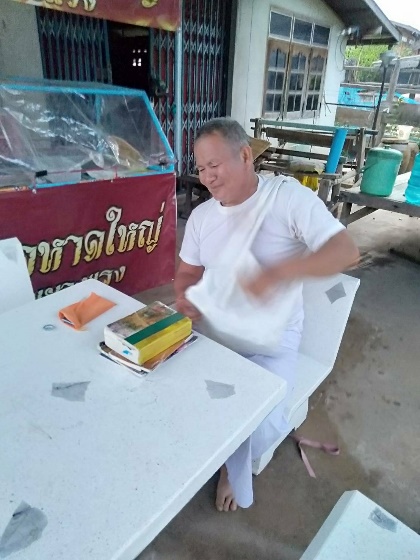 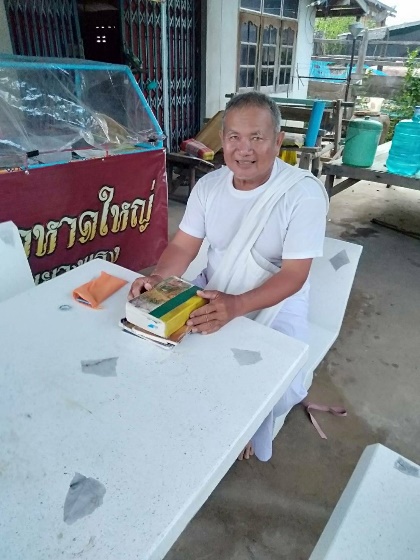 ชื่อ-สกุล 		นายสมภาร  หาญโนนแดง  (หมอภาร)  วัน เดือน ปี ที่เกิด   	------- พ.ศ.  ๒๔๙๘ สัญชาติ   	ไทย 		ศาสนา  	พุทธที่อยู่ปัจจุบัน      เลขที่  ๑๑๕  บ้านโนนแดง  หมู่  ๒  ตำบลโนนแดง  อำเภอบ้านเขว้า  จังหวัดชัยภูมิ  หมายเลขโทรศัพท์  	๐๘๗-๖๕๓๘๓๑๖ความสำคัญต่องานวัฒนธรรม    ด้านเกษตรกรรม		      ด้านอุตสาหกรรมและหัตถกรรม	    	  ด้านการแพทย์ไทย  ด้านการจัดการทรัพยากรธรรมชาติและสิ่งแวดล้อม				  ด้านศิลปกรรม  ด้านภาษาและวรรณกรรม	      ด้านอื่น (ระบุ)     ศาสนาและพิธีการทางศาสนา (หมอธรรม)       .ความเชี่ยวชาญเฉพาะด้าน  	เป็นผู้นำการทำพิธีทางศาสนาผลงานที่ได้รับการยกย่อง	เป็นผู้นำทางด้านการประกอบพิธีทางศาสนา ตามประเพณีของท้องถิ่น ประเพณีชาวอีสานจนได้รับการยกย่องนับถือของคนในชุมชนบุคคลอ้างอิง		นายประยุร  หาญโนนแดง (บุตร) หมายเลขโทรศัพท์ 	๐๘๐-๖๓๓๓๒๗๗แบบบันทึกข้อมูลปราชญ์ชาวบ้าน /ภูมิปัญญาท้องถิ่นจักสาน 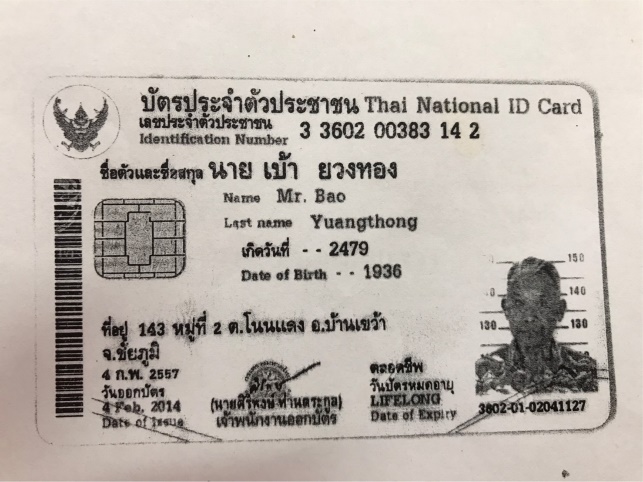 ชื่อ-สกุล 		นายเบ้า  ยวงทอง  (ตาเบ้า)วัน เดือน ปี ที่เกิด   	------- พ.ศ.  ๒๔๗๙ สัญชาติ   	ไทย 		ศาสนา  	พุทธที่อยู่ปัจจุบัน  	  เลขที่  ๑๔๓  บ้านโนนแดง  หมู่  ๒  ตำบลโนนแดง  อำเภอบ้านเขว้า  จังหวัดชัยภูมิ  หมายเลขโทรศัพท์  	-ความสำคัญต่องานวัฒนธรรม    ด้านเกษตรกรรม		     ด้านอุตสาหกรรมและหัตถกรรม	    	  ด้านการแพทย์ไทย  ด้านการจัดการทรัพยากรธรรมชาติและสิ่งแวดล้อม				  ด้านศิลปกรรม  ด้านภาษาและวรรณกรรม	     ด้านอื่น (ระบุ)                                                                      .ความเชี่ยวชาญเฉพาะด้าน  	จักสานจากไม้ไผ่  ผลงานที่ได้รับการยกย่อง	สามารถประดิษฐ์เครื่องจักสานจากไม้ไผ่  เช่น  เข่ง  สุ่ม  ข้องเป็นวิทยากรถ่ายทอดความรู้เรื่องการจักสานจากไม้ไผ่บุคคลอ้างอิง		นางสกุล  พันธ์ธานนท์หมายเลขโทรศัพท์ 	๐๘๖-๘๗๖๐๓๑๗แบบบันทึกข้อมูลปราชญ์ชาวบ้าน /ภูมิปัญญาท้องถิ่นหมอธรรม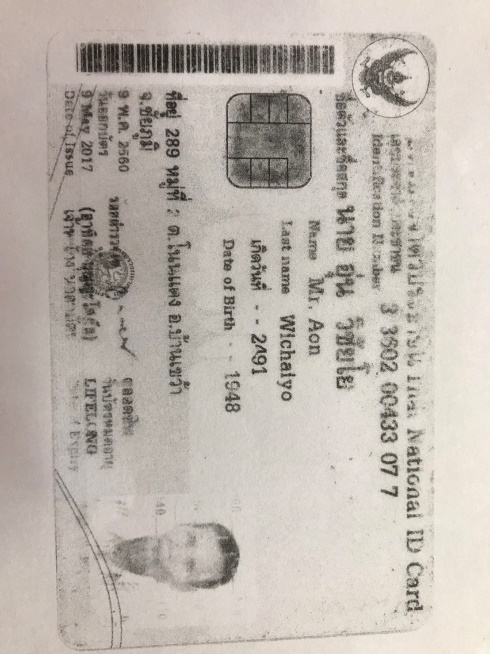 ชื่อ-สกุล 		นายอุ่น  วิชัยโย  (ตาอุ่น)วัน เดือน ปี ที่เกิด   	------- พ.ศ.  ๒๔๙๑สัญชาติ   	ไทย 		ศาสนา  	พุทธที่อยู่ปัจจุบัน      เลขที่  ๒๘๙  บ้านโนนแดง  หมู่  ๒  ตำบลโนนแดง  อำเภอบ้านเขว้า  จังหวัดชัยภูมิ  หมายเลขโทรศัพท์  	-ความสำคัญต่องานวัฒนธรรม    ด้านเกษตรกรรม		      ด้านอุตสาหกรรมและหัตถกรรม	    	  ด้านการแพทย์ไทย  ด้านการจัดการทรัพยากรธรรมชาติและสิ่งแวดล้อม				  ด้านศิลปกรรม  ด้านภาษาและวรรณกรรม	      ด้านอื่น (ระบุ)     ศาสนาและพิธีการทางศาสนา (หมอธรรม)       .ความเชี่ยวชาญเฉพาะด้าน  	เป็นผู้นำการทำพิธีทางศาสนาผลงานที่ได้รับการยกย่อง	เป็นผู้นำทางด้านการประกอบพิธีทางศาสนา ตามประเพณีของท้องถิ่น ประเพณีชาวอีสานจนได้รับการยกย่องนับถือของคนในชุมชนบุคคลอ้างอิง		นางบุญลิ้ว  ไวประเสริฐ หมายเลขโทรศัพท์ 	๐๘๖-๘๘๙๒๔๔๙แบบบันทึกข้อมูลปราชญ์ชาวบ้าน /ภูมิปัญญาท้องถิ่นปลูกหม่อนเลี้ยงไหม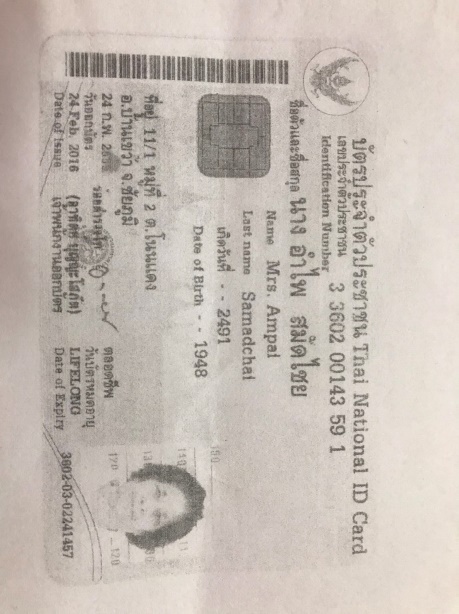 ชื่อ-สกุล 		นางอำไพ  สมัดไชย  (ยายไพ)วัน เดือน ปี ที่เกิด   	------- พ.ศ.  ๒๔๙๑สัญชาติ   	ไทย 		ศาสนา  	พุทธที่อยู่ปัจจุบัน      เลขที่  ๑๑/๑  บ้านโนนแดง  หมู่  ๒  ตำบลโนนแดง  อำเภอบ้านเขว้า  จังหวัดชัยภูมิ  หมายเลขโทรศัพท์  	-ความสำคัญต่องานวัฒนธรรม    ด้านเกษตรกรรม		      ด้านอุตสาหกรรมและหัตถกรรม	    	  ด้านการแพทย์ไทย  ด้านการจัดการทรัพยากรธรรมชาติและสิ่งแวดล้อม				  ด้านศิลปกรรม  ด้านภาษาและวรรณกรรม	      ด้านอื่น (ระบุ)                                                         .ความเชี่ยวชาญเฉพาะด้าน  	ปลูกหม่อน  เลี้ยงไหมผลงานที่ได้รับการยกย่อง	เป็นวิทยากรถ่ายทอดความรู้เรื่องการปลูกหม่อน  เลี้ยงไหม สร้างอาชีพและรายได้ให้ครอบครัวบุคคลอ้างอิง		นางบุญลิ้ว  ไวประเสริฐ หมายเลขโทรศัพท์ 	๐๘๖-๘๘๙๒๔๔๙ที่ชื่อ - สกุลบ้านเลขที่ปราชญ์/ภูมิปัญญาท้องถิ่นความสามารถ๑นายสมภาร  หาญโนนแดง๑๑๕หมอธรรม/สู่ขวัญ๒นายเปลี่ยง  เกินชัย๑๔/๒หมอยาสมุนไพร๓นายแผน  ทนโนนแดง๕๓หมอธรรม๔นางโสภา  คุรุวงษ์๓๐๗หมอนวดแผนไทย๕นางบัวไข  โถชัย๑๔ทอเสื่อกก , ทำบายศรี๖นางบุญลิ้ว  ไวประเสริฐ๒ทอผ้าไหม , ผ้าขาวม้า๗นายสังกา  เด่นพันธ์๑๕/๓จักสาน (เข่ง , สุ่ม , ข้อง)๘นายเบ้า  ยวงทอง๑๔๓จักสาน (ตะกร้า)๙นายบุญเลิศ  คุ้มหมู่๒๓๗ไพหญ้าคา๑๐นายอุ่น  วิชัยโย๒๘๙หมอธรรม/สู่ขวัญ๑๑นางอำไพ  สมัดไชย๑๑/๑ปลูกหม่อนเลี้ยงไหม